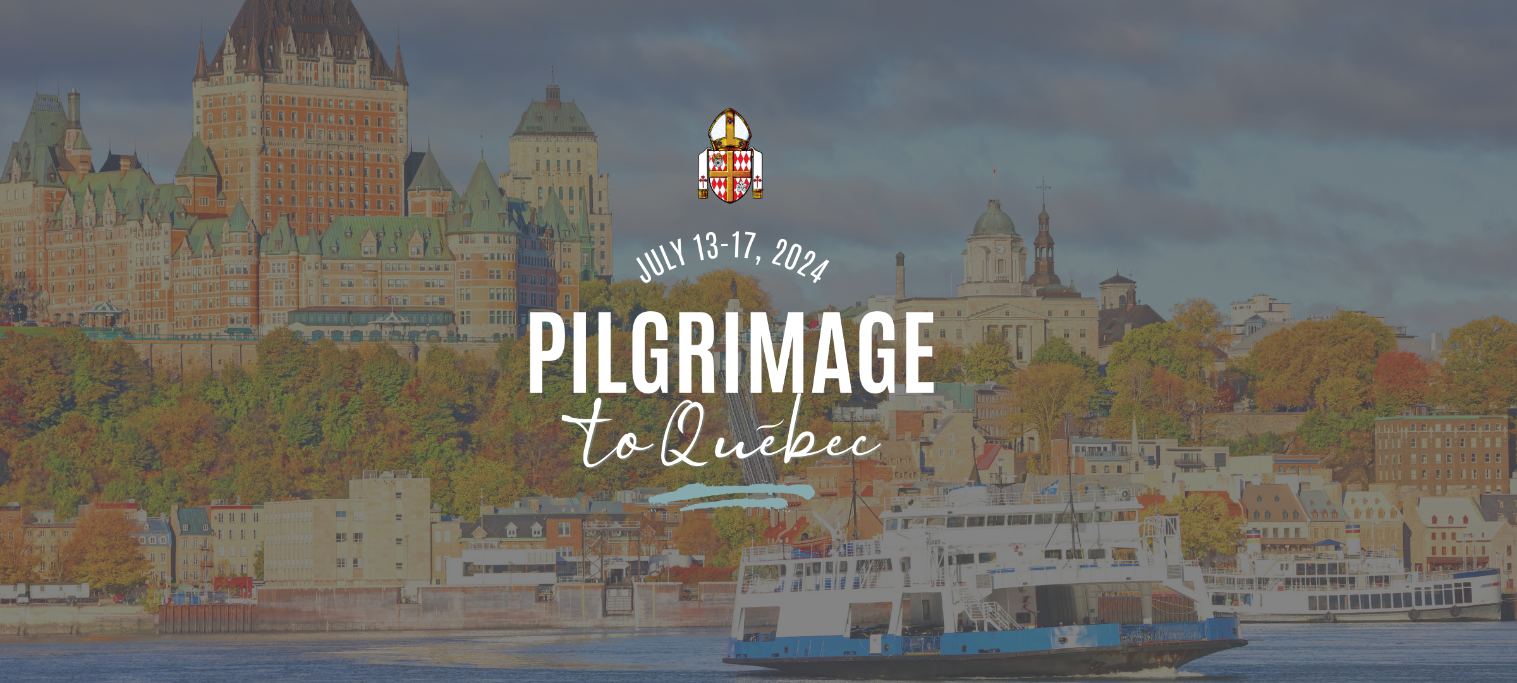 350th Anniversary Pilgrimage to Quebec I am pleased to announce that the Diocese of Hamilton is offering a Pilgrimage to Quebec to celebrate the 350th Anniversary of the Establishment of the Archdiocese of Quebec and the beginnings of the Catholic Church in Canada and much of North America. This year marks the 350th Anniversary of the founding of the Catholic Church in Canada, with the establishment of the Archdiocese of Quebec.  To make this occasion, a Diocesan pilgrimage has been planned to take place from July 13th – July 17th, 2024. The pilgrimage will include a visit to the Cathedral Basilica of Notre Dame in Quebec City and the Holy Door, visits to the sites made famous by the saintly founders of the Canadian Church, visits to St. Anne de Beaupré, Notre-Dame-du-Cap in Trois Rivières, Notre Dame Basilica and St. Joseph’s Oratory in Montreal. The five-day pilgrimage will include guided tours exploring Quebec’s religious and cultural heritage and will be led by Monsignor Murray Kroetsch, Vicar General and Chancellor of the Diocese of Hamilton.  Registration deadline is April 30th. For more information, please see the Diocesan website: www.hamiltondiocese.com or contact Matthew Trafford at the Office for Evangelization and Catechesis.  Tel. 905-528-7988, x 2339.  Email: catechesis@hamiltondiocese.com Sincerely yours in Christ,Msgr. Murray Kroetsch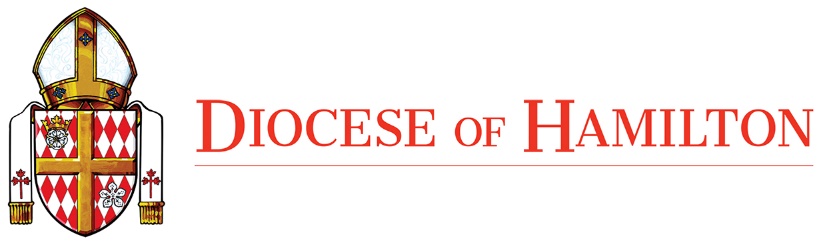 The Roman Catholic Diocese of Hamilton                                                                                          Msgr. Murray J. Kroetsch, PH, VG                                                                                                                                                                Chancellor
700 King Street West, Hamilton, Ontario L8P 1C7 
Tel: 905.528.7988 ext. 2225